           Look At How I’ve Grown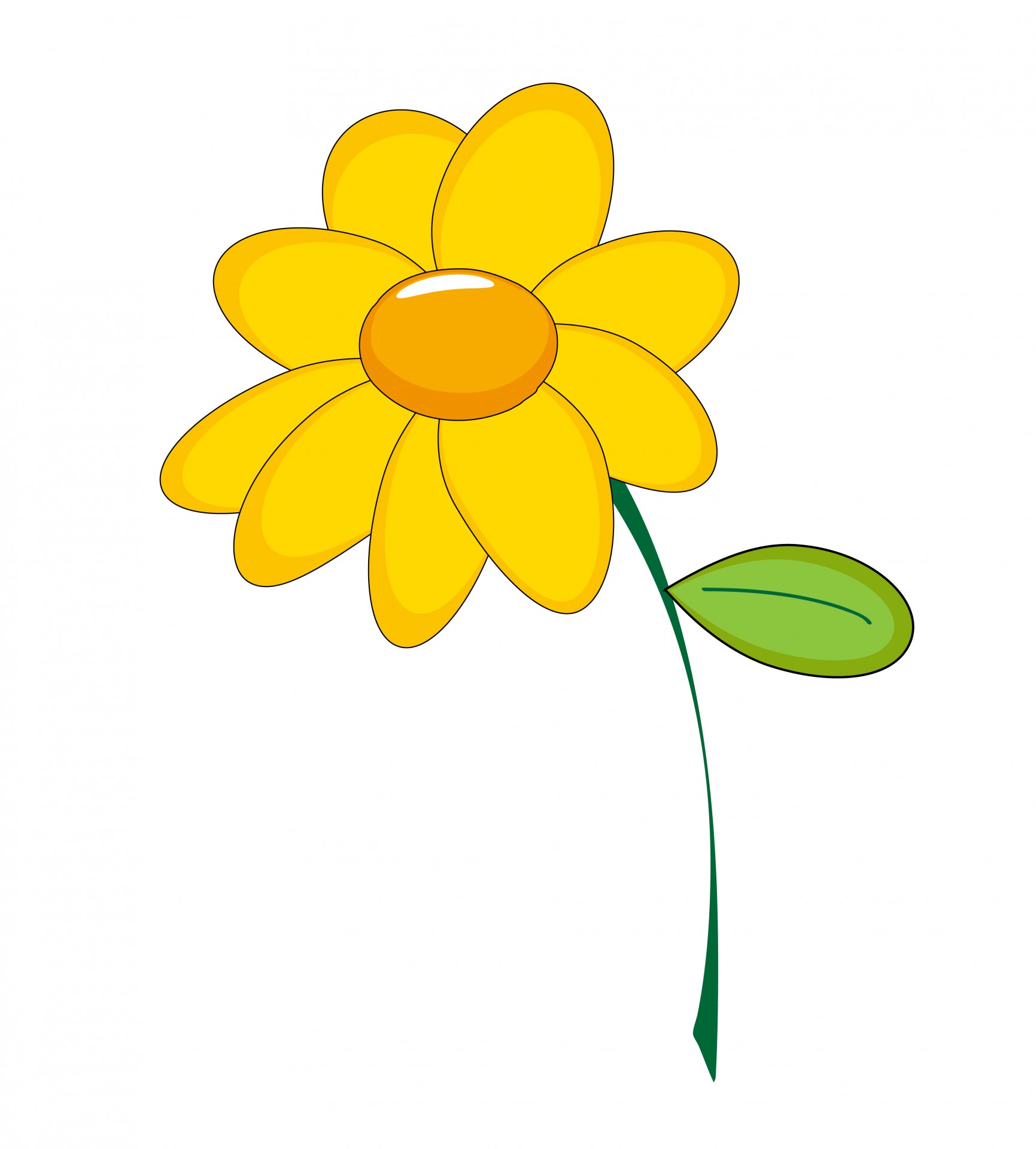 I have learned many new things this year.